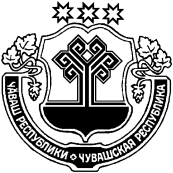 53 ЗАСЕДАНИЕ 5 СОЗЫВАСобрание депутатов Козловского района Чувашской РеспубликиРЕШИЛО:Ходатайствовать перед Государственным Советом Чувашской Республики о награждении Почетной грамотой Государственного Совета Чувашской Республики  Будкову Наталию Вениаминовну, старшего специалиста администрации Байгуловского сельского поселения Козловского района Чувашской Республики, за многолетний добросовестный труд в органах местного самоуправления Козловского района Чувашской Республики.Глава Козловского района Чувашской Республики 								А.П. ЛарионовЧ+ВАШ РЕСПУБЛИКИКУСЛАВККА РАЙОНĔ ЧУВАШСКАЯ РЕСПУБЛИКА КОЗЛОВСКИЙ РАЙОН КУСЛАВККА РАЙОНĔНДЕПУТАТСЕН ПУХ+ВĔ ЙЫШ+НУ23.03.2015 Ç  2/284 №Куславкка хулиСОБРАНИЕ ДЕПУТАТОВ КОЗЛОВСКОГО РАЙОНА РЕШЕНИЕ23.03.2015г. №2/284 город КозловкаО представлении к награждению Почетной грамотой Государственного Совета Чувашской Республики